Připomínka k návrhu Metropolitního plánuMagistrát hl.m. PrahyOdbor územního rozvojeJungmannova 35110 00 Praha 1, Nové MěstoV Praze, dne ….………………….Silniční okruh kolem Prahy Připomínka: Nesouhlasím s navrhovaným vymezením koridoru pro Silniční okruh kolem Prahy (SOKP) a souvisejících staveb (MÚK, přivaděče) a požaduji jejich zrušení v Metropolitním plánu (MP) i Zásadách územního rozvoje (ZÚR) hl.m. Prahy. Na obr. níže je navrhovaný koridor SOKP vyznačen červeně jako „Dálnice“ či „Dálnice v tunelu“.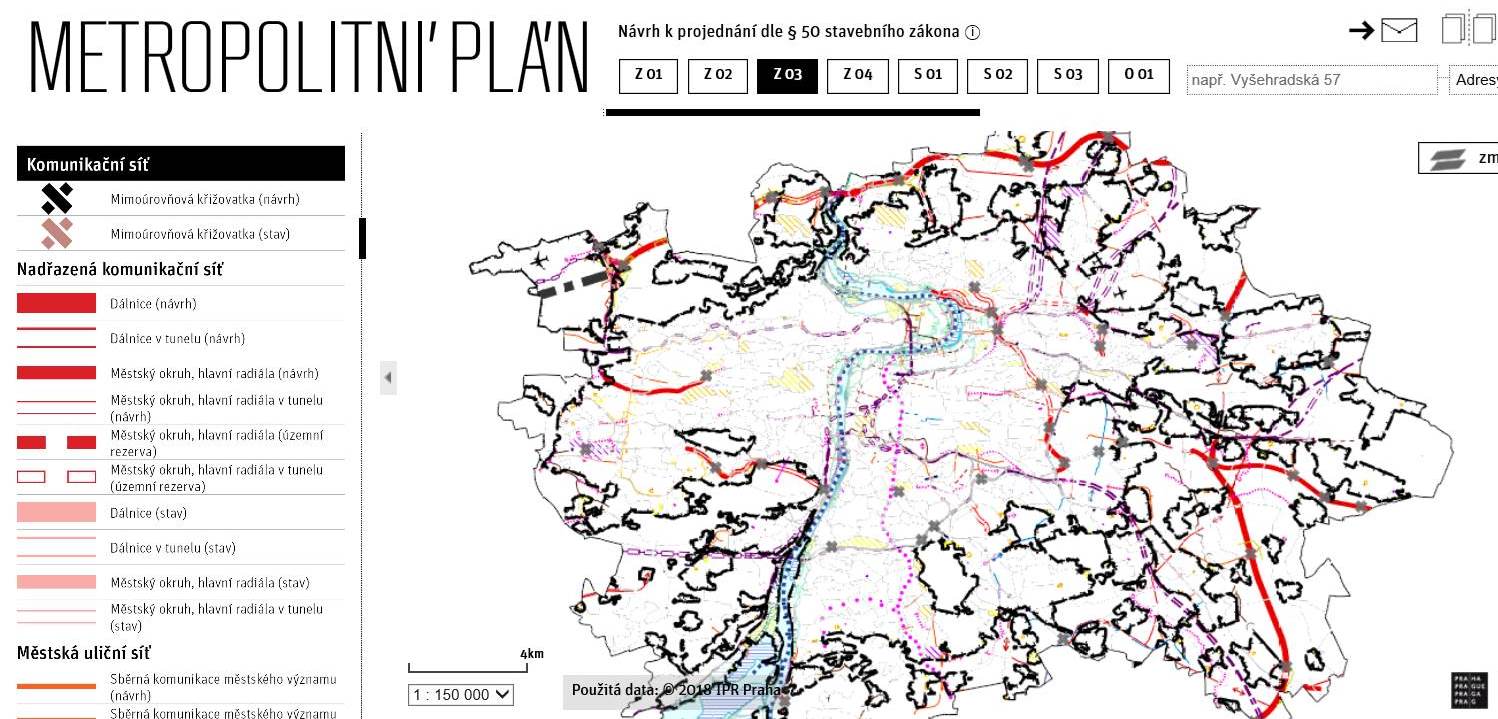 Odůvodnění:Současný návrh Silničního okruhu kolem Prahy dle MP a ZÚR hl.m. Prahyzavádí na území hl.m. Prahy tranzitní, zejména kamionovou dopravu. Ve skutečnosti se nejedná o „okruh“, ale o „průtah“, který přivede do několika městských částí na severu a východě Prahy (mezinárodní) nákladní tranzit.je v rozporu s evropskou legislativou o transevropských dopravních sítích TEN-T (nařízení č. 1315/2013/EU), neboť vede zastavěným a zastavitelným územím a nechrání obyvatele Prahy před nepříznivými účinky tranzitní silniční dopravy. vychází z koncepce 60. let minulého století a nebere ohled na zásadní změny, ke kterým mezitím došlo (nárůst počtu obyvatel o cca 400 000, rozvoj města, 15-násobný nárůst dopravní zátěže, vstup do EU, atd.). Tehdy byla v navrhované trase okruhu pole a aut jezdilo minimum. Nyní tam jsou sídliště a rezidenční lokality s občanskou vybaveností. Je naprosto nevhodné, aby sem byla umístěna transevropská dálnice na základě desítky let starých plánů.přivede obrovskou dopravní zátěž do oblasti, která je již nyní vystavena negativním účinkům tranzitní kamionové dopravy.  Městské části podél úseku 510 jsou navíc zatíženy obřími logistickými a obchodními centry. způsobí vážné dopravní komplikace na některých úsecích SOKP a navazujících komunikacích. Úsek 510 mezi Černým Mostem a Horními Počernicemi se má stát nejvytíženější komunikací v ČR z hlediska počtu a hustoty kamionů. Z oficiálních prognóz vyplývá, že kapacita komunikace 2x3 pruhy nebude stačit. Navíc je zde problém s velkým počtem mimoúrovňových křižovatek na velmi krátkém úseku. Bude mít za následek výrazné zhoršení životního prostředí v dotčených lokalitách, především hlukové situace a kvality ovzduší a s tím související zvýšení zdravotních rizik. vede v těsné blízkosti či protíná několik přírodních památek, ÚSES a EVL Natura 2000 (Vinořský park, Chvalský lom, Xaverovský háj, Počernický rybník, Lítožnické rybníky, atd.). Nebyly řádně a objektivně posouzeny alternativy SOKP. Proto požaduji objektivní posouzení variant řešení pro vyloučení tranzitní, zejména kamionové dopravy z území hl.m. Prahy a vybrat tu, která se ukáže jako nejvhodnější z hlediska dopadů na obyvatele, ochrany životního prostředí, bezpečnosti dopravy, nákladů a územního rozvoje.Jméno a příjmeníDatum narozeníAdresa trvalého bydlištěPodpis